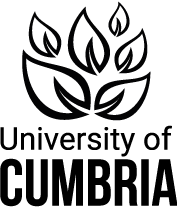 UNIVERSITY OF CUMBRIA

COURSEWORK REASSESSMENT REQUIREMENT Module Code: -                                                      HPRO7010-OPD1Module Title:                                    Leadership and Professional PracticeTutor:                                                                          Iain McKendTitle of the item of work:                                                                                     PortfolioWordage:           As identified for the separate parts in the Blackboard instructionsDetails and Criteria: The portfolio assignment addresses the module learning objectives, as follows:1. Demonstrate a critical understanding of the theories behind contemporary leadership, including transformative leadership and transformative reflection.2. Critically review the concepts of professional identity in the context of professional leadership transitions and your personal development into leadership roles.3. Critically explore your own perspectives in relation to how you view yourself and others in a leadership environment.4. Critically self -reflect on your leadership behaviours in relation to contemporary leadership models5. Design a personal leadership development plan with measurable outcomes and time frames The Portfolio Assignment (1) is to be re-attempted, following the instructions given for the original assignment on the Assessment Page of the HPRO7010 Module in Blackboard. SUBMISSION DATE AS PER STUDENT PORTAL(Please tick as appropriate below - must be completed)To be submitted via the appropriate Blackboard site on or before 16:59 on 3rd May 2024. Use the resubmission link in the assessment tab of the module.To be submitted through the Virtual Learning Environment (e.g., Blackboard) as detailed above, in accordance with instructions given by the course team.
